О внесении изменений в муниципальную программу Ординского муниципального округа «Возрождение и развитие народных промыслов и ремесел Ординского муниципального округа», утвержденную постановлением администрации Ординского муниципального округа от 18.09.2019 № 694В соответствии с постановлением администрации Ординского муниципального округа 03.09.2020 № 894 «Об утверждении перечня муниципальных программ Ординского муниципального округа» (в ред. от 10.09.2021 № 1100), постановлением администрации Ординского муниципального округа от 11.08.2020 № 791 «Об утверждении Порядка разработки, реализации и оценки эффективности муниципальных программ Ординского муниципального округа», администрация Ординского муниципального округаПОСТАНОВЛЯЕТ:Внести в муниципальную программу Ординского муниципального округа «Возрождение и развитие народных промыслов и ремесел Ординского муниципального округа», утвержденную постановлением администрации Ординского муниципального района от 18.09.2019 № 694 (далее по тексту Программа) следующие изменения:Муниципальную программу Ординского муниципального района «Возрождение и развитие народных промыслов и ремесел Ординского муниципального округа» изложить в новой редакции согласно приложению 1 к настоящему постановлению.1.2. Приложение 1 «Финансовое обеспечение реализации муниципальной программы «Возрождение и развитие народных промыслов и ремесел Ординского муниципального округа» изложить в новой редакции согласно приложению 2 к данному постановлению.2. Главному специалисту отдела организационно-правовой работы внести соответствующие изменения в вышеуказанное постановление.3. Настоящее постановление вступает в силу после официального обнародования, подлежит размещению на официальном сайте Ординского муниципального округа и распространяется на правоотношения возникающие        с 01 января 2023 года.4. Контроль за исполнением постановления возложить на заместителя главы администрации муниципального округа по социальным вопросам           Зотову У.А.Глава муниципального округа                                                              А.С. МелёхинМУНИЦИПАЛЬНАЯ ПРОГРАММА ОРДИНСКОГО МУНИЦИПАЛЬНОГО ОКРУГА«ВОЗРОЖДЕНИЕ И РАЗВИТИЕ НАРОДНЫХ ПРОМЫСЛОВ И РЕМЕСЕЛ ОРДИНСКОГО МУНИЦИПАЛЬНОГО ОКРУГА»Паспортмуниципальной программы Ординского муниципального округа «Возрождение и развитие народных промыслов и ремесел Ординского муниципального округа»ПАСПОРТподпрограммы 1.Методическая и образовательная деятельность в сфере народных художественных промыслов и ремесел муниципальной программы «Возрождение и развитие народных промыслов и ремесел Ординского муниципального округа»ПАСПОРТподпрограммы 2 «Организация мероприятий, разработка и изготовление брендовой и сувенирной продукции Ординского муниципального округа» муниципальной программы «Возрождение и развитие народных промыслов и ремесел Ординского муниципального округа»Раздел 1. ХАРАКТЕРИСТИКА ТЕКУЩЕГО СОСТОЯНИЯ СФЕРЫ НАРОДНЫХ ХУДОЖЕСТВЕННЫХ РЕМЕСЕЛ          1.1. Муниципальная программа «Возрождение и развитие народных промыслов и ремесел Ординского муниципального округа» (далее Программа) определяет комплекс целей, задач и приоритетов политики муниципального округа на ближайшую и среднесрочную перспективу по возрождению, развитию и сохранению народных художественных ремесел и промыслов.         1.2. Программа разработана в соответствии с федеральными, региональными правовыми документами, отражающими проблемы и задачи по возрождению, развитию и сохранению народных художественных ремесел и промыслов.	  1.3. Народные художественные ремесла и промыслы Ординского муниципального округа сегодня представлены камнерезным производством. Ранее на территории округа процветало гончарное, кузнечное дело, обработка дерева. Но с переходом на массовое производство ряда изделий необходимость в этих ремеслах отпала. Камнерезное производство сохранилось благодаря тому, что на территории округа имеются богатые месторождения поделочного камня – это гипсы различного цвета и селенит. По официальным данным, общие запасы в округе поделочного гипса составляют 1930,3 тыс. т., селенита –2,7 тыс. т. Кроме того, в д. Федоровка запасы медицинского гипса составляют 3509,6 тыс. т.1.4. Камнерезный промысел округа сосредоточен непосредственно вблизи места добычи сырья – это населенные пункты с. Красный Ясыл, с. Вторые Ключики, д. Павлово, с. Опачевка. В советские времена на территории этих населенных пунктов были размещены цеха комбината «Уральский камнерез», преемника многочисленных камнерезных артелей и кустарных мастерских. В 70-е годы минувшего века камнерезное производство давало 71,5 % доходов. Производилась как сувенирная продукция (фигурки животных, людей), так и предметы обихода: письменные приборы, вазы, лампы.1.5. Основной причиной кризиса камнерезного промысла послужили рыночные отношения и переход к новым формам хозяйствования. Снижение объемов сбыта привело и к снижению объема производимой продукции, сокращению рабочих мест и ухудшении общего состояния промысла, распаду большого промышленного предприятия. Во всей этой непростой ситуации положительным осталось то, что до сих пор в округе имеется достаточное количество потомственных камнерезов и не потеряны навыки обработки камня.1.6.  В 1998 году в с. Орда было открыто муниципальное образовательное учреждение дополнительного образования детей «Школа народно-художественных ремесел», основной целью которого стало обучение подрастающего поколения традиционным ремеслам, бытовавшим на территории района. В 2011 году МОУ ДОД ШНХР и Ординская музыкальная школа были объединены в МБОУ ДО «Ординская школа искусств». К сожалению, некоторые отделения были закрыты не только в Орде, но и в других селах. Не стало гончарного отделения, ковки по металлу, ткачества, резьбы по камню. Перестали проводиться курсы для преподавателей школ и безработных. Ранее ШНХР тесно работала с Центром занятости населения с. Орда.1.7. Камнерезный промысел на промышленном уровне сегодня представлен ООО «Уральский камнерез – Народные промыслы» (создан на базе ОАО «Уральский камнерез» в 2006г.) который имеет производственные базы, оснащенные необходимым оборудованием, механизмами для производства продукции, для обеспечения собственного производства, а так же предоставляет сырье для других производителей. Многие бывшие работники комбината работают самостоятельно или объединились в небольшие мастерские группы, работающие в небольших объемах и не имеющие выход на большой рынок. В . было открыто предприятие ООО «Герда Скай» в с. Красный Ясыл (в настоящее время работает по индивидуальным заказам). В 2020 году с целью поддержки и продвижения мастеров декоративно-прикладного творчества в с. Красный Ясыл было открыто АНО «ИВА» (руководитель – Вахрушев А.И.).         1.8. На сегодняшний день в муниципальном округе зарегистрировано 5 предприятий, 8 индивидуальных предпринимателей, 15 физических лиц, занимающихся камнерезным промыслом.        1.9. Благодаря реализации муниципальной программы  с 2014 по 2020 год была проведена большая работа по возрождению народных промыслов в Ординском муниципальном округе: - начата работа по составлению реестра мастеров Ординского муниципального округа, готовится к выпуску первый каталог;- в рамках проекта «Орда – территория вдохновения» краевого мероприятия «Пермский край – территория культуры» была выпущена книга «Вдохновители земли Ординской», в том числе в которую вошли материалы о мастерах – камнерезах; - мастера округа неоднократно принимали участие в мероприятиях, выставках народных промыслов различного уровня; - в рамках проведения мероприятий проводились мастер-классы по разным видам промыслов и ремесел, для их проведения были привлечены мастера из других территорий Пермского края; - были организованы и проведены традиционные мероприятия: Открытый семейный фестиваль народных промыслов и ремёсел Пермского края «Селенитовая шкатулка», «Фестиваль камнерезов». - разработаны и реализуются сувенирные изделия, отражающие уникальность Ординского муниципального округа;- в 2020 году присвоено почетное звание «Народный мастер Пермского края» мастеру-камнерезу из с. Красный Ясыл Калашникову А.М.Раздел 2. ПРИОРИТЕТЫ И ЦЕЛИ РЕАЛИЗАЦИИ МУНИЦИПАЛЬНОЙ ПРОГРАММЫ2.1. Реализация намеченной Программы открывает широкую перспективу развития народных промыслов и ремесел.2.2. Основной целью  Программы является возрождение, развитие и сохранение традиций народных промыслов и ремесел, а так же привлечение заинтересованных и увлеченных людей в области народных промыслов и ремесел.2.3. Для осуществления поставленной цели необходимо выполнить следующие задачи:2.3.1. Обеспечение благоприятных условий для расширения производства изделий народно-художественных промыслов в Ординском муниципальном округе; 2.3.2. Создание системы, объединяющей индивидуальных мастеров и организации торговли в единую отрасль; 2.3.3. обеспечение самозанятости населения; 2.3.4. повышение инвестиционной привлекательности отрасли; 2.3.5.содействие в написании и реализации бизнес-проектов в сфере традиционных народных промыслов и ремесел.2.3.6.привлечение к проведению мастер-классов мастеров различных направлений декоративно-прикладного творчества;2.3.7. содействие организации и проведению окружного конкурса среди мастеров народных промыслов и ремесел на звание «Мастер Ординского округа».2.4. Программа направлена на объединение организаций и субъектов малого предпринимательства по возрождению, развитию и сохранению традиций народных художественных промыслов и ремесел. Это в свою очередь позволит  принимать участие в выставках-ярмарках, получать консультации экспертных советов, создавать новые направления эстетического и трудового воспитания подрастающего поколения, обучать детей прикладному творчеству, поддерживать творческую активность детей и взрослых, занимающихся народными промыслами и ремеслами через выставки, ярмарки, фестивали.        2.5. Реализация намеченных программных мероприятий позволит:          2.5.1. повлиять на проблему занятости и самозанятости населения;          2.5.2. расширить географию народных художественных промыслов и ремесел;          2.5.3. возродить славные традиции Ординских мастеров-ремесленников;          2.5.4. создать банк данных о мастерах народных художественных промыслов и ремесел;          2.5.5. оказать поддержку мастерам в рекламе их продукции путем проведения ярмарок, выставок, информирование через торговую сеть;           2.5.6. изучить конъюнктуру рынка изделий народных промыслов и консультирование занятого в этой сфере деятельности населения;          2.5.7. оказать финансовую поддержку по развитию народных художественных промыслов и ремесел. Раздел 3. ПРОГНОЗ КОНЕЧНЫХ РЕЗУЛЬТАТОВ МУНИЦИПАЛЬНОЙ ПРОГРАММЫ3.1.Муниципальная программа «Возрождение и развитие народных промыслов и ремесел Ординского муниципального округа» направлена на: -восстановление и укрепление престижа народных промыслов и ремесел среди населения Ординского муниципального округа путем проведения различных мероприятий – выставок, семинаров, ярмарок и т. п.;- предоставление возможности молодым художникам и мастерам выйти на более высокий уровень; -поддержка производства индивидуальных мастеров Ординского муниципального округа;  -разработка уникальной сувенирной продукции, которая сделает узнаваемым и привлекательным Ординский муниципальный округ для привлечения  и развития новых туристических маршрутов;восстановление популярности камнерезного промысла и других видов ремесел на мировом уровне путем организации и проведения выставок в соседних государствах.Раздел 4. СРОКИ РЕАЛИЗАЦИИ МУНИЦИПАЛЬНОЙ ПРОГРАММЫ       4.1. Срок реализации Программы: 2021-2025 годы.       4.2. Программа не имеет разбивки на этапы, мероприятия реализуются в течение всего периода действия программыРаздел 5. ПЕРЕЧЕНЬ И ОПИСАНИЕ ПОДПРОГРАММ5.1. Муниципальная программа Ординского муниципального округа «Возрождение и развитие  народных промыслов и ремесел Ординского муниципального округа » состоит из двух подпрограмм:- «Методическая и образовательная деятельность в сфере народных художественных промыслов и ремесел».- «Организация мероприятий, разработка и изготовление брендовой и сувенирной продукции».5.2. Подпрограмма «Методическая и образовательная деятельность в сфере народных художественных промыслов и ремесел». предусматривает проведение образовательной деятельности-привлечение мастеров и художников не только Ординского муниципального округа, но и  Пермского края в целом, для  проведения курсов, семинаров, мастер- классов, консультаций для всех заинтересованных граждан, в том числе для детей и людей с ограниченными  возможностями.        5.3. Подпрограмма «Организация мероприятий, разработка  и изготовление брендовой и сувенирной продукции».- предусматривает организацию работы по разработке и продвижению на рынке сувенирной продукции, характерной для Ординского муниципального округа; проведение  ряда  традиционных для Ординского муниципального округа мероприятий-фестивалей, выставок, ярмарок, а также оказание помощи для участия мастеров округа в мероприятиях краевого, регионального, всероссийского и мирового уровня.Раздел 6. ОСНОВНЫЕ МЕРЫ ПРАВОВОГО РЕГУЛИРОВАНИЯ, НАПРАВЛЕННЫЕ  НА ДОСТИЖЕНИЕ ЦЕЛЕЙ И КОНЕЧНЫХ РЕЗУЛЬТАТОВ МУНИЦИПАЛЬНОЙ ПРОГРАММЫ.       6.1. Конечные  результаты   Программы будут выражаться в  возрождении лучших традиций народных художественных  промыслов и ремесел, прикладного искусства, создание и  возникновение новых направлений эстетического и трудового воспитания  подрастающего поколения, снижение социальной напряженности на рынке труда.        6.2. Сведения об основных мерах правового регулирования, необходимых для реализации мероприятий, направленных  на достижение целей и конечных результатов муниципальной программы, с обоснованием основных положений и сроков принятия необходимых нормативных правовых актов  изложены в таблице.Раздел 7. ЦЕЛЕВЫЕ ПОКАЗАТЕЛИ МУНИЦИПАЛЬНОЙ ПРОГРАММЫ7.1. Оценка эффективности и результативности реализации Программы будет производиться на основе системы целевых показателей, достижение которых необходимо для выполнения поставленной цели.7.2. К целевым показателям программы относятся:-число участников семинаров, курсов, мастер-классов-число участников и посетителей массовых мероприятий-разработка социально-значимых проектов в сфере народных промыслов и ремесел, количество проектов.          7.3. Плановые значения целевых показателей отражены в паспорте Программы.Раздел 8. ФИНАНСОВОЕ ОБЕСПЕЧЕНИЕ РЕАЛИЗАЦИИ МУНИЦИПАЛЬНОЙ ПРОГРАММЫ      8.1 Общая потребность финансового обеспечения Программы составляет 1600,00 тыс. руб. Основным источником финансирования является бюджет Ординского муниципального округа – 1600,00 т. руб. (100 %) согласно     приложению 1.Подпрограмма 1 «Методическая и образовательная деятельность в сфере народных художественных ремесел»          Подпрограмма 2 «Организация мероприятий с участием мастеров народных художественных ремесел, разработка и изготовление брендовой сувенирной продукции Ординского муниципального округа»Раздел 9. ОПИСАНИЕ МЕР МУНИЦИПАЛЬНОГО РЕГУЛИРОВАНИЯ И УПРАВЛЕНИЯ РИСКАМИ С ЦЕЛЬЮ МИНИМИЗАЦИИ ИХ ВЛИЯНИЯ НА ДОСТИЖЕНИЕ ЦЕЛЕЙ МУНИЦИПАЛЬНОЙ ПРОГРАММЫ.9.1. На основе анализа мероприятий, предлагаемых для реализации в рамках Программы, выделены следующие риски ее реализации.9.2. Макроэкономические и финансовые риски связаны с возможными кризисными явлениями в мировой и российской экономике и в экономике края, колебаниями мировых и внутренних цен на сырьевые ресурсы, в том числе на энергоносители, которые могут привести к снижению объемов финансирования программных мероприятий из средств бюджета Ординского муниципального округа. Минимизация данных рисков предусматривается путем привлечения финансовых средства через социально-культурные проекты, вступление в региональные программы, а также привлечения спонсорских средств и средств благотворительной помощи. Операционные риски связаны с возможным несвоевременным внесением изменений в нормативную правовую базу и несвоевременным выполнением мероприятий Программы.9.3. Данные риски будут минимизированы в рамках совершенствования мер правового регулирования, предусмотренных Программой, путем улучшения организации межведомственного взаимодействия с участниками Программы, путем повышения ответственности должностных лиц ответственного исполнителя и участников Программы за своевременное и высокопрофессиональное исполнение мероприятий Программы.9.4. Информационные риски определяются отсутствием или частичной недостаточностью исходной отчетной и прогнозной информации, используемой в процессе разработки и реализации Программы.9.5. С целью управления информационными рисками в ходе реализации Программы будет проводиться работа, направленная на: использование статистических показателей, обеспечивающих объективность оценки хода и результатов реализации Программы, а также совершенствование форм статистического наблюдения в сфере реализации Программы, в целях повышения их полноты и информационной полезности; мониторинг и оценку исполнения целевых показателей (индикаторов) Программы, выявление факторов риска, оценку их значимости (анализ вероятности того, что произойдут события, способные отрицательно повлиять на конечные результаты реализации Программы).Раздел 10.  МЕТОДИКА ОЦЕНКИ ЭФФЕКТИВНОСТИ МУНИЦИПАЛЬНОЙ ПРОГРАММЫ.10.1. Оценка эффективности программы оценивается в соответствии с        разделом 8 «Порядка разработки, реализации и оценки эффективности муниципальных программ Ординского муниципального округа» от 11.08.2020 № 791 утвержденного постановлением администрации Ординского муниципального округа».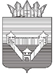 П О С Т А Н О В Л Е Н И ЕП О С Т А Н О В Л Е Н И ЕП О С Т А Н О В Л Е Н И ЕАДМИНИСТРАЦИИ ОРДИНСКОГО МУНИЦИПАЛЬНОГО ОКРУГАПЕРМСКОГО КРАЯАДМИНИСТРАЦИИ ОРДИНСКОГО МУНИЦИПАЛЬНОГО ОКРУГАПЕРМСКОГО КРАЯАДМИНИСТРАЦИИ ОРДИНСКОГО МУНИЦИПАЛЬНОГО ОКРУГАПЕРМСКОГО КРАЯ07.10.2022№ 1023Приложение 1к постановлению администрации Ординского муниципального округаот __________ № _____«Утверждена постановлением администрации Ординского муниципального округаот_18.09.2019___№__694_______Ответственный исполнитель программыОтдел культуры, спорта и молодёжной политики администрации Ординского муниципального округа.Соисполнители программыОтдел культуры, спорта и молодёжной политики администрации Ординского муниципального округа.Участники программыУправление образования Ординского муниципального округа, Отдел культуры, спорта и молодёжной политики администрации Ординского муниципального округа.Подпрограммы программы1. Методическая и образовательная деятельность в сфере народных художественных промыслов и ремесел (Мероприятия, обеспечивающие методическую и образовательную деятельность в сфере народных промыслов и ремесел)2. Организация мероприятий разработка и изготовление брендовой и сувенирной продукции Ординского муниципального округа (организация мероприятий с участием мастеров народных промыслов и ремесел; разработка и изготовление брендовой и сувенирной продукции Ординского муниципального округа).Цели программыВозрождение, развитие и сохранение народных промыслов и ремесел Ординского муниципального округа.Задачи программыСоздание законодательных, организационно-управленческих, технологических, кадровых, материально-технических условий для сохранения, возрождения и развития народных промыслов и ремесел, продвижение изделий, сувенирной продукции мастеров Ординского муниципального округа, привлечение молодежи к народным промыслам и ремеслам.Ожидаемые результаты реализации программыВозрождение лучших традиций народных художественных ремесел, промыслов и прикладного искусства, создание новых направлений эстетического и трудового воспитания подрастающего поколения. Оказание финансовой поддержки по развитию народных художественных промыслов и ремесел. Изучение конъюнктуры рынка изделий народных промыслов. Консультационные услуги населения занятого в этой сфере деятельности. Вовлечение в данную сферу деятельности большого числа жителей округа, края. Повышение туристической привлекательности округа.Сроки реализации  программы 2021-2025 годыЦелевые показатели программы№ по порядкуНаименование показателяЕд.изм.Плановое значение целевого показателяПлановое значение целевого показателяПлановое значение целевого показателяПлановое значение целевого показателяПлановое значение целевого показателяЦелевые показатели программы№ по порядкуНаименование показателяЕд.изм.20212022202320242025Целевые показатели программы1Число участников семинаров, курсов, мастер-классов чел.450470500500500Целевые показатели программы2Число участников и посетителей массовых мероприятийчел.3003000300030003000Целевые показатели программы3Разработка социально-значимых проектов в сфере народных промыслов и ремесел, кол-во проектов       ед.12222Объемы и источники финансирования программыИсточники финансированияИсточники финансированияОбъемы и источники финансирования программыИсточники финансированияИсточники финансирования20212022202320242025ИтогоОбъемы и источники финансирования программывсего, в том числе:всего, в том числе:4504002502502501600,0Объемы и источники финансирования программыбюджет Ординского муниципального округабюджет Ординского муниципального округа4504002502502501600,0Объемы и источники финансирования программыкраевой бюджеткраевой бюджетОбъемы и источники финансирования программыфедеральный бюджетфедеральный бюджетОбъемы и источники финансирования программывнебюджетные источникивнебюджетные источникиОтветственный исполнитель подпрограммыОтдел культуры, спорта и молодёжной политики администрации Ординского муниципального округаСоисполнители подпрограммыОтдел культуры, спорта и молодёжной политики администрации Ординского муниципального округаУчастники подпрограммыУправление образования Ординского муниципального округа, Отдел культуры, спорта и молодёжной политики администрации Ординского муниципального округаЦели подпрограммыВозрождение, развитие и сохранение народных промыслов и ремесел Ординского муниципального округа.Задачи подпрограммыСоздание законодательных, организационно-управленческих, технологических, кадровых, материально-технических условий для сохранения, возрождения и развития народных промыслов и ремеселОжидаемые результаты реализации подпрограммыВозрождение лучших традиций народных художественных ремесел, промыслов и прикладного искусства, создание новых направлений эстетического и трудового воспитания подрастающего поколенияСроки реализации подпрограммы2021-2025 годыЦелевые показатели подпрограммы№ по порядкуНаименование показателяЕд. изм.Плановое значение целевого показателяПлановое значение целевого показателяПлановое значение целевого показателяПлановое значение целевого показателяПлановое значение целевого показателяЦелевые показатели подпрограммы№ по порядкуНаименование показателяЕд. изм.20212022202320242025Целевые показатели подпрограммы1.Число участников семинаров, курсов, мастер-классов чел.450470500500500Объемы и источники финансирования подпрограммыИсточники финансированияИсточники финансированияРасходы (тыс. руб.)Расходы (тыс. руб.)Расходы (тыс. руб.)Расходы (тыс. руб.)Расходы (тыс. руб.)Объемы и источники финансирования подпрограммыИсточники финансированияИсточники финансирования20212022202320242025ИТОГООбъемы и источники финансирования подпрограммывсего, в том числе:всего, в том числе:000000Объемы и источники финансирования подпрограммыбюджет Ординского муниципального округабюджет Ординского муниципального округа000000Объемы и источники финансирования подпрограммыкраевой бюджеткраевой бюджетОбъемы и источники финансирования подпрограммыфедеральный бюджетфедеральный бюджетОтветственный исполнитель подпрограммыОтдел культуры, спорта и молодёжной политики администрации Ординского муниципального округаСоисполнители подпрограммыОтдел культуры, спорта и молодёжной политики администрации Ординского муниципального округаУчастники подпрограммыУправление образования Ординского муниципального округа, Отдел культуры, спорта и молодёжной политики администрации Ординского муниципального округаЦели подпрограммыВозрождение, развитие и сохранение народных промыслов и ремесел Ординского муниципального округа, Отдел культуры, спорта и молодёжной политики администрации Ординского муниципального округаЗадачи подпрограммыПродвижение изделий, сувенирной продукции мастеров Ординского муниципального округа, привлечение молодежи к народным промыслам и ремеслам.Ожидаемые результаты реализации подпрограммыОказание финансовой поддержки по развитию народных художественных промыслов и ремесел. Изучение конъюнктуры рынка изделий народных промыслов. Консультационные услуги населения занятого в этой сфере деятельности. Вовлечение в данную сферу деятельности большого числа жителей округа, края. Повышение туристической привлекательности округа.Сроки реализации  подпрограммы 2021-2025гЦелевые показатели подпрограммы№ по порядкуНаименование показателяЕд.изм.Плановое значение целевого показателяПлановое значение целевого показателяПлановое значение целевого показателяПлановое значение целевого показателяПлановое значение целевого показателяЦелевые показатели подпрограммы№ по порядкуНаименование показателяЕд.изм.20212022202320242025Целевые показатели подпрограммы1.Число участников и посетителей  массовых мероприятийчел.3003000300030003000Целевые показатели подпрограммы2.Разработка социально-значимых проектов в сфере народных промыслов и ремесел, кол-во проектов       ед.12222Объемы и источники финансирования подпрограммыИсточники финансированияИсточники финансированияРасходы (тыс. руб.)Расходы (тыс. руб.)Расходы (тыс. руб.)Расходы (тыс. руб.)Расходы (тыс. руб.)Объемы и источники финансирования подпрограммыИсточники финансированияИсточники финансирования20212022202320242025ИтогоОбъемы и источники финансирования подпрограммывсего, в том числе:всего, в том числе:4504002502502501600,0Объемы и источники финансирования подпрограммыбюджет Ординского муниципального округабюджет Ординского муниципального округа4504002502502501600,0Объемы и источники финансирования подпрограммыкраевой бюджеткраевой бюджетОбъемы и источники финансирования подпрограммыфедеральный бюджетфедеральный бюджетОбъемы и источники финансирования подпрограммывнебюджетные источникивнебюджетные источники№ п/пВид нормативно правового актаОтветственный исполнитель и соисполнителиСрокСрокОжидаемый  непосредственный результат (краткое описание)№ п/пВид нормативно правового актаОтветственный исполнитель и соисполнителиНачала реализацииОкончания реализацииОжидаемый  непосредственный результат (краткое описание)1Постановление администрации Ординского муниципального округаОтдел культуры, спорта и молодежной политики администрации Ординского муниципального округа20212025Приведение муниципальной программы в соответствие с решением о бюджете Ординского муниципального округа Пермского края не позднее трех месяцев со дня вступления его в силу.2Постановление администрации Ординского муниципального округаОтдел культуры, спорта и молодежной политики администрации Ординского муниципального округа20212025Внесение изменений в муниципальную программу по параметрам текущего года. На протяжении  текущего финансового года (до 25 декабря)МероприятиеЕд. изм.2021год 2022год 2023год2024год2025год1. Мероприятия, обеспечивающие методическую и образовательную деятельность в сфере народных художественных ремесел: проведение мастер-классов, курсов, консультаций и. т. п.Руб.00000МероприятиеЕд. изм.2021 год2022 год2023год2024год 2025год 1. Организация мероприятий с участием мастеров народных ремесел (проведение фестивалей, выставок, участие мастеров в  фестивалях различного уровня) - Открытый семейный фестиваль народных промыслов и ремёсел Пермского края «Селенитовая шкатулка» (3-5-дневный) - Фестиваль камнерезов (с. Красный Ясыл) - участие мастеров в выставках, ярмарках и мероприятиях различного уровня  - Организация и проведение конкурса среди мастеров народных промыслов и ремесел Итого местный бюджетРуб.450000,00450000,00400000,00400000,00250000,00250000,00250000,00250000,00250000,00250000,002. Разработка и изготовление брендовой и сувенирной продукции Ординского МО: разработка и продвижение на рынке сувенирной продукции, характерной для Ординского муниципального округаИтого местный бюджет0450000,000400000,000250000,000250000,000250000,00ИТОГО по подпрограммеруб.450000,00400000,00250000,00250000,00250000,00Всего по программе (местный б-т)руб.450 000,00400 000,00250 000,00250 000,00250 000,00